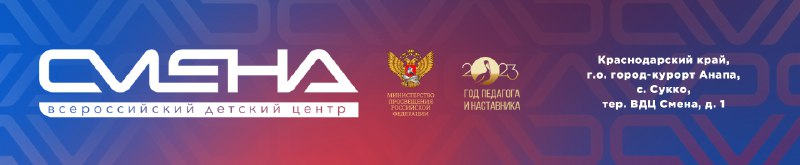 ПРЕСС-РЕЛИЗ05.12.2023В «Смене» школьники создали приложения и сайты по цифровому искусствуВ «Смене» завершилась Всероссийская профильная смена по цифровому искусству и цифровым технологиям в креативных индустриях «Технологии прекрасного». Программа объединила 150 ребят из 10 регионов России. Всероссийская смена, посвященная цифровым технологиям в искусстве, проходила с 22 ноября по 5 декабря 2023 года. Программа включала изучение VR/AR технологий 3D-моделирования, цифровой живописи, анимации и искусственного интеллекта. Ребята познакомились с направлениями цифрового искусства, научились создавать анимированные изображения и объединять 3D-модели в единый механизм.«Впервые наши партнеры – «Агентство инновационного развития», провели в «Смене» программу, которая научила школьников применять цифровые технологии в искусстве. Сменовцы самостоятельно создали креативные цифровые решения, которые познакомят их сверстников с культурным наследием нашего государства. Уверен, что проекты ребят вдохновят молодое поколение на творческие и научные открытия, укрепят технологический суверенитет России», – отметил директор ВДЦ «Смена» Игорь Журавлев. Участники объединились в команды и создали прототипы сайтов и приложений.Ребята презентовали музейный аудиогид, нарративную игру по мотивам книги, приложение для создания арт-инсталляций, VR-кофейню, ферму будущего, NFT-маркетплейс, а также сайты, на которых можно посетить выставки цифрового искусства и совершить виртуальный тур по региону. Победителей в конкурсе проектов определили в старшей и младшей возрастных группах. Первое место в младшей категории жюри присудили проекту «Смив очки», которые с помощью технологий дополненной реальности оживляют экспонаты художественных галерей. В создании проекта принимали участие ребята из Москвы и Владимирской области.На втором месте – приложение для популяризации добровольчества «Путь к добру», которое создали участники из Брянской области и Республики Бурятия.Проект, занявший третье место, представляет собой программу для создания уникального шрифта для дизайнеров. Ее придумали школьники из Москвы, Курской и Московской областей.«Мы создали проект очков виртуальной реальности для использования в музеях. Они подойдут для любой экспозиции, достаточно лишь загрузить туда программу. На создание такого проекта нас вдохновило желание посещать культурные мероприятия. Думаю, что наша идея признана одной из лучших, потому что мы работали сплоченно. Работа в команде единомышленников вдохновила меня и на выбор профессии в сфере информационных технологий», – рассказал Илья Макаренков из Владимирской области.В старшей возрастной группе первое место заняли школьники из Республики Бурятия с проектом «Бурятский след», который представляет собой онлайн фотогалерею, посвященную региону. Второе место разделили ребята из Бурятии и Пермского края. Они представили  сайт для создания голографических изображений и прототип музейного аудиогида.Обладателями третьего места стали авторы проекта «Art Street». Приложение, позволяющее создавать цифровые арт-инсталляции с помощью дополненной реальности, придумали школьники из Краснодарского и Пермского краев.Образовательная программа «Технологии прекрасного» была реализована в «Смене» при поддержке Министерства просвещения РФ и автономной некоммерческой организации «Агентство инновационного развития». Победители получили сертификаты и призы от организаторов смены – дипломы и цифровые гаджеты.  ФГБОУ ВДЦ «Смена» – круглогодичный детский центр, расположенный в с. Сукко Анапского района Краснодарского края. Он включает в себя пять детских образовательных лагерей («Лидер», «Профи», «Арт», «Профессиум», «Наставник»), на базе которых реализуется более 80 образовательных программ. В течение года в Центре проходит 16 смен, их участниками становятся свыше 16 000 ребят из всех регионов России. Профориентация, развитие soft skills, «умный отдых» детей, формирование успешной жизненной навигации – основные направления работы «Смены». С 2017 года здесь действует единственный в стране Всероссийский учебно-тренировочный центр профессионального мастерства и популяризации рабочих профессий, созданный по поручению президента РФ. Учредителями ВДЦ «Смена» являются правительство РФ, Министерство просвещения РФ. Дополнительную информацию можно получить в пресс-службе ВДЦ «Смена»: +7 (86133) 93-520 (доб. 246), press@smena.org. Официальный сайт: смена.дети.